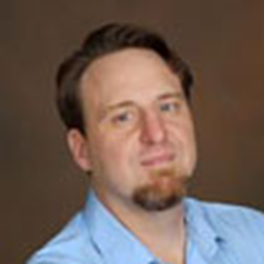  Dennis BrownDirector of Engineering Training